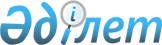 Шемонаиха аудандық мәслихатының 2021 жылғы 12 қаңтардағы № 61/7-VI "2021-2023 жылдарға арналған Шемонаиха ауданы Верх-Уба ауылдық округінің бюджеті туралы" шешіміне өзгерістер енгізу туралы
					
			Мерзімі біткен
			
			
		
					Шығыс Қазақстан облысы Шемонаиха аудандық мәслихатының 2021 жылғы 31 наурыздағы № 4/10-VII шешімі. Шығыс Қазақстан облысының Әділет департаментінде 2021 жылғы 6 сәуірде № 8510 болып тіркелді. Қолданылу мерзімінің аяқталуына байланысты тоқтатылды
      ЗҚАИ-ның ескертпесі.
      Құжаттың мәтінінде түпнұсқаның пунктуациясы мен орфографиясы сақталған.
      Қазақстан Республикасының 2008 жылғы 4 желтоқсандағы Бюджет кодексінің 109-1-бабына, Қазақстан Республикасының 2001 жылғы 23 қаңтардағы "Қазақстан Республикасының жергілікті мемлекеттік басқару және өзін-өзі басқару туралы" Заңының 6-бабы 1-тармағының 1) тармақшасына, Шемонаиха аудандық мәслихатының 2021 жылғы 18 наурыздағы № 3/2-VII "Шемонаиха аудандық мәслихатының 2020 жылғы 29 желтоқсандағы № 60/2-VI "2021-2023 жылдарға арналған Шемонаиха ауданының бюджеті туралы" шешіміне өзгерістер енгізу туралы" (нормативтік құқықтық актілерді мемлекеттік тіркеу тізілімінде № 8474 болып тіркелген) шешіміне сәйкес Шемонаиха аудандық мәслихаты ШЕШІМ ҚАБЫЛДАДЫ:
      1. Шемонаиха аудандық мәслихатының 2021 жылғы 12 қаңтардағы № 61/7-VI "2021-2023 жылдарға арналған Шемонаиха ауданы Верх-Уба ауылдық округінің бюджеті туралы" (нормативтік құқықтық актілерді мемлекеттік тіркеу тізілімінде № 8344 болып тіркелген, 2021 жылғы 26 қаңтарда Қазақстан Республикасының нормативтік құқықтық актілерінің эталондық бакылау банкінде электронды түрде жарияланған) шешіміне мынадай өзгерістер енгізілсін:
      1-тармақ мынадай редакцияда жазылсын:
      1. 2021-2023 жылдарға арналған Шемонаиха ауданы Верх-Уба ауылдық округінің бюджеті тиісінше 1, 2 және 3 - қосымшаларға сәйкес, оның ішінде 2021 жылға мынадай көлемдерде бекітілсін:
      1) кірістер – 30 868 мың теңге, оның ішінде:
      салықтық түсімдер – 5 935 мың теңге;
      салықтық емес түсімдер – 0 теңге;
      негізгі капиталды сатудан түсетін түсімдер – 0 теңге;
      трансферттер түсімі – 24 933 мың теңге;
      2) шығындар – 31 120 мың теңге;
      3) таза бюджеттік кредиттеу – 0 теңге, оның ішінде:
      бюджеттік кредиттер – 0 теңге;
      бюджеттік кредиттерді өтеу – 0 теңге;
      4) қаржы активтерімен операциялар бойынша сальдо – 0 теңге, оның ішінде:
      қаржы активтерін сатып алу – 0 теңге;
      мемлекеттің қаржы активтерін сатудан түсетін түсімдер – 0 теңге;
      5) бюджет тапшылығы (профициті) – -252 мың теңге;
      6) бюджет тапшылығын қаржыландыру (профицитін пайдалану) – 252 мың теңге, оның ішінде:
      қарыздар түсімі – 0 теңге;
      қарыздарды өтеу – 0 теңге;
      бюджет қаражатының пайдаланылатын қалдықтары – 252 мың теңге.";
      көрсетілген шешімнің 1 қосымшасы осы шешімнің қосымшасына сәйкес жаңа редакцияда жазылсын.
      2. Осы шешім 2021 жылғы 1 қаңтардан бастап қолданысқа енгізіледі. 2021 жылға арналған Шемонаиха ауданы Верх-Уба ауылдық округінің бюджеті
					© 2012. Қазақстан Республикасы Әділет министрлігінің «Қазақстан Республикасының Заңнама және құқықтық ақпарат институты» ШЖҚ РМК
				
      Сессия төрайымы

Е. Григорьева

      Шемонаиха аудандық мәслихатының хатшысы

М. Желдыбаев
Шемонаиха 
аудандық мәслихатының 
2021 жылғы 31 наурыздағы 
№ 4/10-VII шешіміне қосымшаШемонаиха 
аудандық мәслихатының 
2021 жылғы 12 қаңтардағы 
№ 61/7-VI шешіміне 1 қосымша
Санаты 
Санаты 
Санаты 
Санаты 
Сома (мың теңге)
Класы
Класы
Класы
Сома (мың теңге)
Кіші класы
Кіші класы
Сома (мың теңге)
Кірістер атауы
Сома (мың теңге)
1.КІРІСТЕР
30868
1
Салықтық түсімдер
5935
04
Меншiкке салынатын салықтар
5935
1
Мүлiкке салынатын салықтар
82
3
Жер салығы
753
4
Көлiк құралдарына салынатын салық
5100
 4
Трансферттердің түсімдері
24933
02
Мемлекеттік басқарудың жоғары тұрған органдарынан түсетін трансферттер
24933
3
Аудандардың (облыстық маңызы бар қаланың) бюджетінен трансферттер
24933
Функционалдық топ
Функционалдық топ
Функционалдық топ
Функционалдық топ
Функционалдық топ
Сома (мың теңге)
Функционалды кіші топ
Функционалды кіші топ
Функционалды кіші топ
Функционалды кіші топ
Сома (мың теңге)
Бюджеттік бағдарламалар әкімшісі
Бюджеттік бағдарламалар әкімшісі
Бюджеттік бағдарламалар әкімшісі
Сома (мың теңге)
Бағдарлама 
Бағдарлама 
Сома (мың теңге)
Атауы
Сома (мың теңге)
II. ШЫҒЫНДАР
31120
01
Жалпы сипаттағы мемлекеттік қызметтер
21467,8
1
Мемлекеттiк басқарудың жалпы функцияларын орындайтын өкiлдi, атқарушы және басқа органдар
21467,8
124
Аудандық маңызы бар қала, ауыл, кент, ауылдық округ әкімінің аппараты
21467,8
001
Аудандық маңызы бар қала, ауыл, кент, ауылдық округ әкімінің қызметін қамтамасыз ету жөніндегі қызметтер
20897,8
022
Мемлекеттік органның күрделі шығыстары
570
 07
Түрғын үй-коммуналдық шаруашылық 
6515
3
Елді-мекендерді көркейту
6515
124
Аудандық маңызы бар қала, ауыл, кент, ауылдық округ әкімінің аппараты
6515
008
Елді мекендердегі көшелерді жарықтандыру
3704
009
Елді мекендердің санитариясын қамтамасыз ету
811
011
Елді мекендерді абаттандыру мен көгалдандыру
2000
08
Мәдениет, спорт, туризм және ақпараттық кеңістік
322
2
Спорт
322
124
Аудандық маңызы бар қала, ауыл, кент, ауылдық округ әкімінің аппараты
322
028
Жергілікті деңгейде дене шынықтыру-сауықтыру және спорттық іс-шараларды өткізу 
322
12
Көлік және комуникация
2813
1
Автомобиль көлігі 
2813
124
Аудандық маңызы бар қала, ауыл, кент, ауылдық округ әкімінің аппараты
2813
013
Аудандық маңызы қалаларда, ауылдарда, кенттерде, ауылдық округтерде автомобиль жолдарының жұмыс істеуін қамтамасыз ету 
2813
15
Трансферттер
2,2
1
Трансферттер
2,2
124
Аудандық маңызы бар қала, ауыл, кент, ауылдық округ әкімінің аппараты
2,2
048
Пайдаланылмаған (толық пайдаланылмаған) нысаналы трансферттерді қайтару
2,2
ІІІ. Таза бюджеттік кредиттеу
0
Бюджеттік кредиттер
0
Бюджеттік кредиттерді өтеу
0
ІV. Қаржы активтерімен операциялар бойынша сальдо
0
Қаржы активтерін сатып алу
0
Мемлекеттің қаржы активтерін сатудан түсетін түсімдер
0
V. Бюджет тапшылығы (профициті)
-252
VI. Бюджет тапшылығын қаржыландыру (профицитiн пайдалану)
252
7
Қарыздар түсімдері
0
01
Мемлекеттік ішкі қарыздар
0
2
Қарыз алу келісім-шарттары
0
16
Қарыздарды өтеу
0
8
Бюджет қаражатының пайдаланылатын қалдықтары
252
01
Бюджет қаражаты қалдықтары
252
1
Бюджет қаражатының бос қалдықтары
252